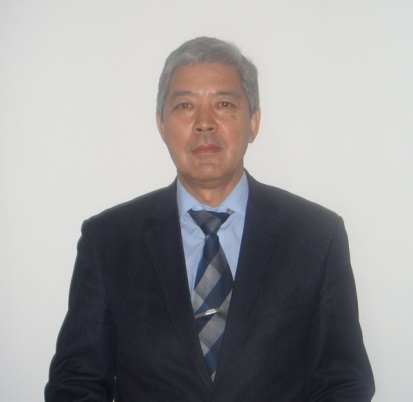 РЕЗЮМЕИдирисов Жумабай О себеДата рождения:   9 май 1956г.ОбразованиеС 1982 по 1985 гг. - Институт математики и механики (аспирантура) Национальной академии наук Республики Казахстан, г. Алматы1979-1980 гг. - КазНПУ им. Абая (стажировка), г. Алматы1974-1979 гг. -Казахский национальный университет имени аль-Фараби, математический факультет, г. Алматы1972-1974 гг. - Республиканская физико-математическая школа имени О. А. Жаутыкова, г. АлматыКвалификация, ученая степеньМатематик. Преподаватель. 1979 г.Кандидат физико-математических наук, 1988 г.Доцент по специальности Математика, 1990 г.Академик Международной академии информатизации, 2003г.Опыт работыС 2022 года проректор по учебно-методической работе Казахского университета технологии и бизнеса,2016-2022 гг. ЕНУ им. Л. Н. Гумилева, заместитель декана по академическим вопросам физико-технического факультета, заведующий кафедрой "высшая математика", доцент.2013-2015 гг. Руководитель управления по работе с персоналом и контролю качества акционерного общества "Казавиаспас" Комитета по чрезвычайным ситуациям Министерства внутренних дел Республики Казахстан2012-2016 гг. Доцент Казахского университета экономики, финансов и международной торговли, руководитель офис-регистратуры, г. Астана2009-2012 гг. Проректор, доцент по учебно-воспитательной работе финансовой академии (по совместительству), г. Астана2008-2009 гг. Проректор, доцент по учебной и воспитательной работе Казахского университета технологии и бизнеса (по совместительству), г. Астана2004-2008 гг. Руководитель учебно-организационной службы Евразийского национального университета имени Л. Н. Гумилева,(по совместительству), г. Астана2003-2004 гг. Проректор по учебной, научной и воспитательной работе АрМПИ им. И. Алтынсарина1992-2003 гг. Проректор по учебной работе АрМПИ им. И. Алтынсарина1988-1992 гг. Заместитель декана, декан физико-математического факультета АрМПИ им. Ы. Алтынсарина1979-2004 гг. Преподаватель, старший преподаватель, доцент, профессор АрМПИ им. И. АлтынсаринаНаграды 2021 г. Медаль «Л. Н.Гумилев " ЕНУ им. Л. Н. Гумилева;2020 г. "благодарственное письмо» от филиала «Нұр» партии" Nur-Otan " г. Нур-Султан;2020 г. победитель конкурса Национального инновационного научно-исследовательского центра» BILIM-ORKENIETI«, нагрудный знак» Почетный педагог Казахстана";2017 г. "благодарственное письмо" от министра образования и науки РК;2011 г. «благодарственное письмо» от акима района «Сарыарка»города Астаны;2005 г. нагрудный знак "Почетный работник образования Республики Казахстан"2003 г. почетное звание "Человек года-2003", г. Аркалык2001 г. Президент Республики Казахстан"Благодарственное письмо" от Н. А. Назарбаева1997 г. нагрудный знак "Отличник образования Республики Казахстан"Тренинги,  семинары, курсы2017 г." Защита прав интеллектуальной собственности", Евразийский национальный университет им.Л. Н. Гумилева, г. Астана, сертификат;2017 г." современные инновационные образовательные методики, улучшающие профессиональную сферу жизни", г. Астана, сертификат;2016 г." кры, и мотивация персонала в ВУЗах", г. Астана, компания Hrr Original Project, сертификат;2013г. " основные требования и положения международного стандарта ISO9001:2008. Теоретическая подготовка по программе "система технического регулирования Республики Казахстан", г. Астана, ТОО" IG SYSTEMS GROUP", сертификат;2012г. Семинар-тренинг "разработка внутривузовской системы обеспечения качества образования", г. Астана, независимое агентство аккредитации и рейтинга, сертификат;2011г. республиканские обучающие семинары "проблемы кредитной технологии обучения", г. Астана, МОН РК, Национальный центр оценки качества образования, КАЗГЮУ, сертификат;2011г. Курс "организация и осуществление контроля за соблюдением закона безопасности и охраны труда предпринимателями", учебно-методический центр Федерации профсоюзов РК г. Астана, сертификат;2010 г. СП "Менеджмент в образовательном учреждении. Инновационные процессы и проблемы реформирования образования", г. Санкт-Петербург, Межрегиональный институт экономики и права, свидетельство.Научные трудыИздано 55 научных и научно-методических работСемьяЖенат, имеет 4 детей, 8 внуковЗнание языковКазахский, русский, немецкий (базовый уровень)Навыки работы с компьютеромWindows, Microsoft Word, Excel, Internet